Евгения Ивановна НаумкинаМБОУ ДОД «ДШИ г.Полярный» МЕТОДИЧЕСКАЯ РАЗРАБОТКА«РАСКРЫТИЕ ТВОРЧЕСКОГО ПОТЕНЦИАЛА УЧАЩИХСЯ МЛАДШИХ КЛАССОВ НА УРОКАХ СОЛЬФЕДЖИО»ВведениеКурс сольфеджио является практической дисциплиной и направлен на развитие музыкальных способностей. Наряду с традиционными разделами учебной работы (развитие вокально-интонационных навыков, сольфеджирование, воспитание чувства ритма, музыкальный диктант, воспитание музыкального восприятия) все больше уделяется внимание воспитанию творческих навыков, что предусматривает работу над развитием вышеназванных компонентов курса «Сольфеджио», а также развитие воображения, эмоциональности, эстетического вкуса. Все это способствует развитию творческого потенциала учащихся. Все музыкальные способности связаны между собой и развитие одной из них, так или иначе, может влиять на развитие других. В психологии творческая деятельность человека называется «воображением». М.Г. Картавцева выделяет воображение «воссоздающее и творческое». Воссоздающее воображение включает в себя тот момент, когда учащийся смотрит в ноты и на основе музыкально-слухового опыта, мысленно представляет звучание той или иной мелодии. Мы с детьми часто используем такой метод работы. Я раздаю карточки с записанными мелодиями (чаще всего это детские песни) и они безошибочно отвечают, что это за песня. Творческое воображение – это создание нечто нового. Развитие музыкально-творческого воображения способствует эмоциональному отношению детей к музыке, дает выход их активности, раскрывает творческий потенциал. Цель  – раскрытие творческого потенциала учащихся на уроках сольфеджио, посредством учебно-игровых форм проведения уроков.Задачи:Образовательные:Познакомить учащихся с теоретическими основами сольфеджио;Научить детей владеть различными теоретическими знаниями и навыками в практической деятельности на уроках сольфеджио;Воспитательные:Воспитывать качества личности и деятельности, обуславливающих проявление творчества в любом деле;Воспитывать у ребенка правильную самооценку, умение общаться со сверстниками, работать в коллективе.Развивающие:Выявить задатки учащихся, а также способствовать творческому развитию детей на уроках сольфеджио;Развить общую музыкальность, кругозор, музыкальное мышление и творческую инициативу.Социальные:Создать благоприятную атмосферу для неформального общения детей, увлеченных общим делом;Учить детей интересно и полезно организовывать свой досуг, ориентировать на дальнейшее познание и творчество в жизни.Глава I. Творческие формы работы на уроках сольфеджио в младших классах.Особо значимым компонентом в преподавании сольфеджио сегодня являются творческие формы работы, которые создают атмосферу непринужденности: игровые, импровизационные упражнения или ассоциативное слушание. Именно они способны развить интерес ученика к изучаемому предмету и сделать занятия личностно-развивающими. Уже на начальном этапе знакомства с нотами мы даем возможность творчески представить каждую нотку. Сначала мы предлагаем им составить слово, чтобы вначале было название той или иной ноты. Каждый учащийся называет слово и уже из этих ответов можно выделить наиболее яркие существительные, чтобы их изобразить в виде наглядного пособия. Игру можно назвать «слова-нотки» или «имена ноток» (Приложение 3). Как показывает практика, дети быстро запоминают ноты со словами и с чем эти слова ассоциируются, в отличие от традиционного теоретического изложения материала. Также в виде игры можно познакомить детей с длительностью. Мы читаем стихи «Бабушка Нота по саду пошла…» или другие. Часто дети отвлекаются на содержание стиха, а длительности по-прежнему остаются загадкой, поэтому вначале предлагается сыграть в игру «Четвертый этаж» (Приложение 1). И уже после этого записываем в тетрадь длительности, а в качестве закрепления изученного материала читаем стихи о длительности, например:Сказка о грушах. (Приложение 6)Игра считалка. (Приложение 6)Ведущий произносит стихотворный текст, приведенный выше, дети отхлопывают длительности.Творческие задачи, которые я ставлю для освоения лада. Начальный этап построен на сочетании отдельных ступеней, которые постепенно соединяясь, образуют определенные обороты. Это дает возможность сочинять или импровизировать мелодии на ограниченном количестве ступеней. Важная роль отводиться наглядным пособиям («небо»        , «земля»          и «птицы»          , «козлёнок»                ), которые не только облегчают познавательный процесс, но и организует восприятие, активизирует процесс запоминания (Приложение 4). Восприятие изменения движения мелодии опирается одновременно на слуховое, зрительное и двигательное ощущение. На мой вопрос: «Куда движется мелодия?» дети показывают руками, и мне сразу виден результат моей работы. Основной задачей на начальном этапе развития ладового слуха учащихся – чувство тяготения звуков. Второй составляющей процесса формирования звуковысотного слуха является интервальный слух. Лад и интервал – две взаимосвязанные и взаимообусловленные категории звуковысотного мышления.Вокально-инструментальные навыки являются неотъемлемой частью развития ладового слуха. Чтобы достичь прочности усвоения интонационных упражнений, сначала мы их слушаем, затем поем хором всем классом и лишь, после этого учащиеся поют упражнения отдельно. Формы исполнения упражнений могут быть самыми разными: пение хором, группами, индивидуально, «цепочкой», чередуя пропевания вслух и про себя, сольфеджируя (на гласные, на слоги), с закрытым ртом, с текстом и используя игру «Мы победили!» (Приложение 2). Данную игру я использую, работая с «народным» отделением, где больше мальчиков, но девочки тоже не прочь поиграть «в войну». Материалом для интонационных упражнений могут быть также тетрахорды, гаммы, попевки, секвенции, настройки, песни. В процессе пения упражнения я меняю темп и штрихи (легато, стаккато), чтобы, создавая дополнительные трудности, способствовать лучшему усвоению и преодолеть монотонность в исполнении, сохранить интерес. Также я включаю пение мелодических оборотов с наглядным материалом (Приложение 5).Работая над чистотой интонации, нельзя забывать о воспитании вокальных навыков. В течение урока нужно следить за качеством пения. Любое упражнение, а тем более примеры по сольфеджио, должны быть не только точно проинтонированны, но и красиво исполнены. Правильное пение всегда красиво и это воспитывает вокальный вкус учащихся.  При чтении с листа в голове ученика происходит сложный процесс: «вижу – понимаю – мысленно представляю – пою». Сухомлинский говорил: «Чтение – один из истоков мышления и умственного развития».Слуховой анализ в игровой форме не только возможен, но и эффективен. Самый простой вариант – использование карточек с названием интервала или аккорда. Во время слухового анализа ученик показывает их педагогу. Разумеется, в зависимости от уровня теоретических знаний учащихся, карточки должны содержать разную информацию. При изучении данной темы с детьми младшего школьного возраста эффективна методика образно-слуховых  ассоциаций (В. Кирюшина). Я на своих уроках, проигрывая интервалы, даю детям представить, с чем ассоциируется тот или иной интервал. Такой метод позволяет подкрепить слуховые ощущения детей образно-эмоциональным рядом. Таким образом получается, что дети слышат не абстрактный интервал, а ассоциативно соотнесенный  с ним определенный персонаж, с присущим ему характером: секунда – ёжик, септима – кактус, т.к. звучат определения «резко», «колко»; ч5 – воздух, ч4 – призыв, ч8 – эхо, секста - лебедь и т.д. – все это  используется для формирования слуховых навыков и активизации детского слуха. Со временем интервалы-персонажи отходят, и учащиеся начинают оперировать интервалами как таковыми.Также и работу над аккордами, как над интервалами, следует начинать с первых классов: вне тональности – мажорное и минорное трезвучие; в тональности – трезвучие основных функций. При определении аккорда на слух, будь то минорное трезвучие в первом классе, вопросу «Что звучит?» должен предшествовать вопрос «Как звучит?». Дети должны научиться анализировать гармоническое звучание.Музыка для ребенка начинается с движения, с ритмической организации человеческого тела.На этапе формирования метрического чувства, когда дети шагают, хлопают, стучат, то есть выполняют простые действия, наряду с четвертной длительностью в качестве счетной доли можно ввести и восьмую длительность, сравнивая их по весомости. Весомость длительности ученики должны почувствовать через удар руки по столу. Необходимо сразу же ввести и паузы, которые надо артикулировать слогом.В младших классах дети любят ритмическое двухголосие – это вначале для них как состязание, кто четче, кто без ошибок. Усвоив свой ритм, они уже прислушиваются к ритмическому рисунку, данному другой группе, со временем, подходя к этому заданию более осознанно. Пульсируя свой ритмический рисунок, ученик свободно следит за ритмическим рисунком другой группы. Я называю эту игру «Аплодисментами».Глава II. Творческие задания как ступень к импровизации.Все дети обладают задатками к художественному творчеству, поэтому практически все дети могут научиться сочинять. Задача ДМШ состоит не в том, чтобы всех сделать композиторами, а в том, чтобы максимально развить творческие способности каждого ребенка, чтобы каждый ребенок стал личностью, художником, «поэтом в душе».В творческом развитии детей обязательно должна быть система - стройное движение от простого к сложному.Как гласит китайская мудрость: «Я слышу – и забываю. Я вижу – и помню долго. Я делаю – и понимаю». Поэтому первая и важнейшая задача в композиции состоит в том, чтобы научиться строить музыкальные темы, мелодии. С самого начала надо объяснить ученикам на примере лучших образцов народной и профессиональной музыки, что все истинно прекрасные темы своеобразны, не похожи одна на другую, но при этом имеются некоторые закономерности в их строении. Следует познакомить детей с правилами, которые нужно соблюдать при сочинении мелодий.Минимум средств - максимум выразительности (т.е., звуков как можно меньше, а красоты и смысла - как можно больше). Нужно объяснить, что каждый звук должен взаимодействовать с другим, что каждый звук «живет», «дышит».Единство ритма. Ритмическая организация мелодии должна быть построена на основе яркого ритмического «ядра». Оно может варьироваться, изменяться, но все ритмическое развитие должно выходить из одного «ядра». Иначе неизбежна ритмическая пестрота.Единство интонации. Тема «вырастает» из одного интонационного «зерна». Вначале творческие задания лучше проводить на уроке. Каждое задание педагог подробно объясняет, показывает свои примеры. Предложенные детям мелодии обязательно анализируются, коллективное обсуждение сочинений очень полезно. Г.И. Шатковский пишет, что «детей нужно научить критиковать, т.е. думать, рассуждать логично, аргументировано. Дети должны знать, что, критикуя, надо постараться найти хорошее и поддержать его, а если есть плохое - помочь устранить его». Все обсуждения сочинений должны проходить в доброжелательной обстановке.Сочинение музыкальных ответов, допевание мелодии до тоники, импровизация ритмического аккомпанемента с использованием пройденных ритмических групп и другие творческие задания позволяют преподавателю проверить, как ученики усвоили то или иное понятие, тот или иной ритм.Продолжая линию развития творческой инициативы детей в импровизации и сочинении мелодий, следует идти непосредственно от слухового ощущения, а не от теоретического построения аккомпанемента. Такой тип упражнений не основан на слуховом ощущении функций, недостаточен для развития гармонического слуха. Внимание детей должно быть обращено на то, чтобы созвучия были красивы, логичны и дополняли мелодию.Развитие творческих навыков на уроках сольфеджио активизирует слуховое внимание, тренирует различные стороны музыкального слуха (ладо-интонационный, гармонический, чувство метроритма, формы, музыкальную память), а также развивают вкус и наблюдательность.Творческие задания дети выполнят охотно и с большим увлечением. На таких заданиях закрепляются приобретенные навыки и знания, глубже раскрываются возможности ученика.Сочинение музыкальных ответов и допевание до тоники помогает преподавателю проверить, как ученики усвоили понятие тоники. (Приложение 7)Аналогичные задания можно давать и при записи диктантов. Часть мелодии записывается, а ее окончание ребята сочиняют и записывают самостоятельно. (Приложение 7)Сочинение песен. В этом задании детям можно предоставить полную свободу (кто как может). Преподаватель должен показать, что звуки в мелодии можно сочетать в любом порядке, а не только выстраивать подряд. Важным моментом является подбор текста. Непременно нужно проанализировать содержание и характер стихов. Для более художественного воплощения стихов выбирается определенный лад, размер, оговариваются ритмические особенности.Сочинение мелодии из предложенных ступеней лада. (Приложение 7)Например, предлагаются V - III - IV – II – I ступени в гамме До мажор. Вначале пропеваем их одинаковыми длительностями.Затем ритм изменяется, но при этом нельзя нарушать порядок ступеней. Разрешается повторять отдельные ступени или ячейку из нескольких ступеней. Обязательно нужно показать - как можно сделать и что можно сделать. Такое упражнение чаще проводится в классе и носит характер импровизации, его можно использовать при проработке скачков, мелодических оборотов и т.п. Сочинение мелодии на заданный лад, ритм, размер. В это задание соответственно включается изучаемый материал (интервалы - начать или закончить мелодию определенным интервалом; виды минора; различные ритмические группы. Например, ми минор гармонический, с использованием интервала кварты в начале и в конце мелодии, размер - две четверти).Аккордовый подбор сопровождения к песням начинается с 4-5 классов.Все, что знает и слышит ребенок, должно находить практическое применение - это повышает интерес к изучаемому материалу и способствует более глубокому постижению особенностей музыкального языка.Важнейшее условие для творческого развития – последовательность и систематичность творческой формы работы.ЗаключениеЗначение творческих навыков и творческой инициативы – это раскрытие творческого потенциала ученика. Применение на уроках сольфеджио творческих форм работы, направленных на развитие музыкально-творческого воображения учащихся, способствует созданию на занятиях атмосферы увлеченности и активно развивает мышление детей, их музыкальные способности в целом, что я и наблюдаю на своих уроках. Усвоение теоретического материала в игровой форме, на мой взгляд, более продуктивно, чем простое заучивание. Ученики более добросовестно выполняют домашнее задание, чем раньше, проявляют активное участие на уроках, особенно, когда мы играем в игру «Мы победили!». Если раньше одно упоминание о предмете «сольфеджио» вызывало откровенную скуку, то теперь проявляется некий азарт проявить себя лучше, чем другие, так как используется и состязательная сторона игры.Именно на занятиях по сольфеджио ученик может приобрести навыки быстрой концентрации внимания, развить свою память, ассоциативную базу – все то, что ему пригодится в самых разных областях его будущей деятельности, независимо от того, станет он профессиональным музыкантом или нет.Не последнюю роль также играет система поощрений, которая активирует мотивацию на добросовестное и качественное усвоение изученного материала учеником. За хорошо сделанную работу необходимо не только похвалить, но и напомнить, что маленькая «победа» ученика – это всего лишь ступень к дальнейшему открытию такого сложного предмета как «сольфеджио». Список используемой литературы:Асафьев Б.В. Организация преподавания музыки в общеобразовательной школе/ Б.В. Асафьев. – Л., 1973Веселые уроки музыки в школе и дома /Авт.-сост. З.Н. Бугаева. – М.: ООО «Издательство АСТ»; Донецк: Сталкер, 2002Выготский, Л.С. Психология искусства /Л.С. Выготский.  М.: Искусство,  1968Как преподавать сольфеджио в XXI веке/сост. О. Берак, М. Карасева. – М.: Издательский дом «Классика-XXI», 2009Картавцева М.В. Развитие музыкальных способностей на уроках сольфеджио: Методические рекомендации для преподавателей ДМШ и ДШИ/ М.В. Картавцева. – М., 1989Картавцева М.Т. Сольфеджио XXI века: 1 – 4 классы ДМШ: Учебное пособие/ М.Т. Картавцева. – М.: Кифара, 1999Комозина О.П. Неправельное сольфеджио, в котором вместо правил – песенки, картинки и разные истории!/О.П. Камозина. Изд. 3-е, испр. – Ростов н/Д: Феникс, 2011Лехина Л.Н. Аккордовые сказки для больших и маленьких: Учебно-игровое пособие/ Л.Н. Лехина. - М.: Издательский дом «Классика-XXI», 2010Малахова И.А. Развитие личности. Способность к творчеству, одаренность, талант / И.А. Малахова. – Ч.1. – Минск, 2002Развитие музыкального слуха и навыков творческого музицирования: Методическая разработка для преподавателей ДМШ и ДШИ/ сост. Г.И. Шатковский. – М., 1986Сочинение и импровизация мелодий: Методическая разработка для преподавателей ДМШ и ДШИ /Авт.-сост. Г.И. Шатковский. – М., 1989Теплов Б.М. Вопросы художественного воспитания/ Б.М. Теплов. – М., 1947ПРИЛОЖЕНИЕ 1Игра «IV этаж»Цель: изучение длительности в первом классе.Задачи:Познакомить детей с длительностями в соответствии с программой первого класса;Учить находить отличия коротких и длинных звуков;Развивать образное мышление в запоминании названий длительностей в соответствии с персонажами игры.Используемый материал: карточки с изображением персонажей и длительностей (двухсторонние), фортепиано.Ход игры:– Бабушка поднимается на IV этаж… Медленно?– Да.– Вы быстрее?– Да.– А быстрее, чем мама и папа?– Да.– Вот и нотки бывают медленные и как вы быстрые. Давайте пройдем IV этажа как бабушка. Ох, как ей тяжело! Она идет медленно, каждый этаж равен целой ноте.(Я играю ноту, дети прохлопывают четвертями)– Сколько хлопков было на I, II, III и IV этажах?– Четыре.– Теперь еще раз, но не хлопаем в ладошки, а тихонько считаем: «1 и 2 и 3 и 4 и». Половинные – это пошла мама на IV этаж. Далее работаем как целой нотой.  «Четверть» - папа; «восьмые» - вы побежали. Ой, а кто это нас обогнал? Наверное, кошка из соседней квартиры. Она бежала «шестнадцатыми». Сколько «шестнадцатых» ноток на один хлопок? Давайте посчитаем. (Я играю, дети хлопают и считают количество нот).ПРИЛОЖЕНИЕ 2Игра «Мы победили!»Цель: научить учащихся первого класса чисто интонировать гамму вверх и вниз, а также пению гаммы по тетрахордам.Задачи:Учить чисто интонировать каждую ноту мажорной гаммы;Учить чисто интонировать при пении гаммы по тетрахордам малую септиму при переходе из одного тетрахорда в другой;Закрепить знания тонического трезвучия и его чистого интонирования;Закрепить знания учащихся длительностей «четвертных» и «восьмых»;Создать благоприятную атмосферу для неформального общения детей, увлеченных общим делом;Развивать образное мышление при пении мажорной гаммы по тетрахордам.Используемые материалы: фортепиано, классная доска, мел.Ход игры:Ученики делятся на две команды (отряды). Преподаватель с помощью гаммы («план-схема») на доске объясняет суть игры:– На вершине сопки находится наш враг. Мы должны подойти к вершине этой сопки и обезвредить врага (пение гаммы «фа-мажор» по тетрахордам). Вверх - пение гаммы «четвертями». При команде «Ракета» дети самостоятельно поют верхний тетрахорд в нижнем регистре. «Взрыв» - мы дошли до вершины и «убегаем на безопасное расстояние» «восьмыми» нотками. «Окружаем врага» - поем трезвучие главных ступеней. Берем в плен «Генерала» - пение мелодических оборотов. «Раненый» - тот ученик, который ошибся в названии нот (1 класс), не чисто проинтонировал ту или иную ступень. Побеждает та команда, у которой меньше «раненых» участниковПРИЛОЖЕНИЕ 3«Слова – нотки»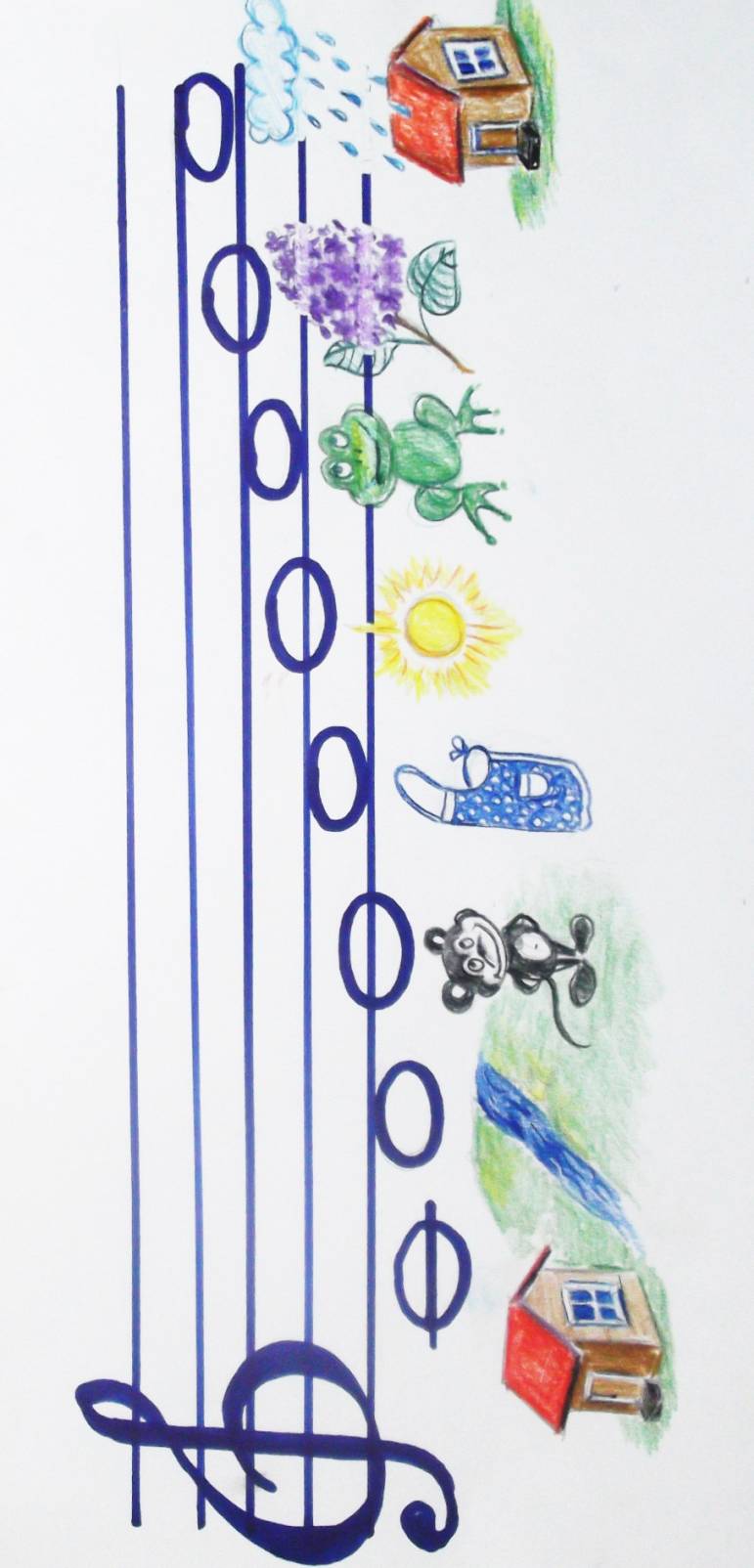 ПРИЛОЖЕНИЕ 4«Разнообразие движения мелодии»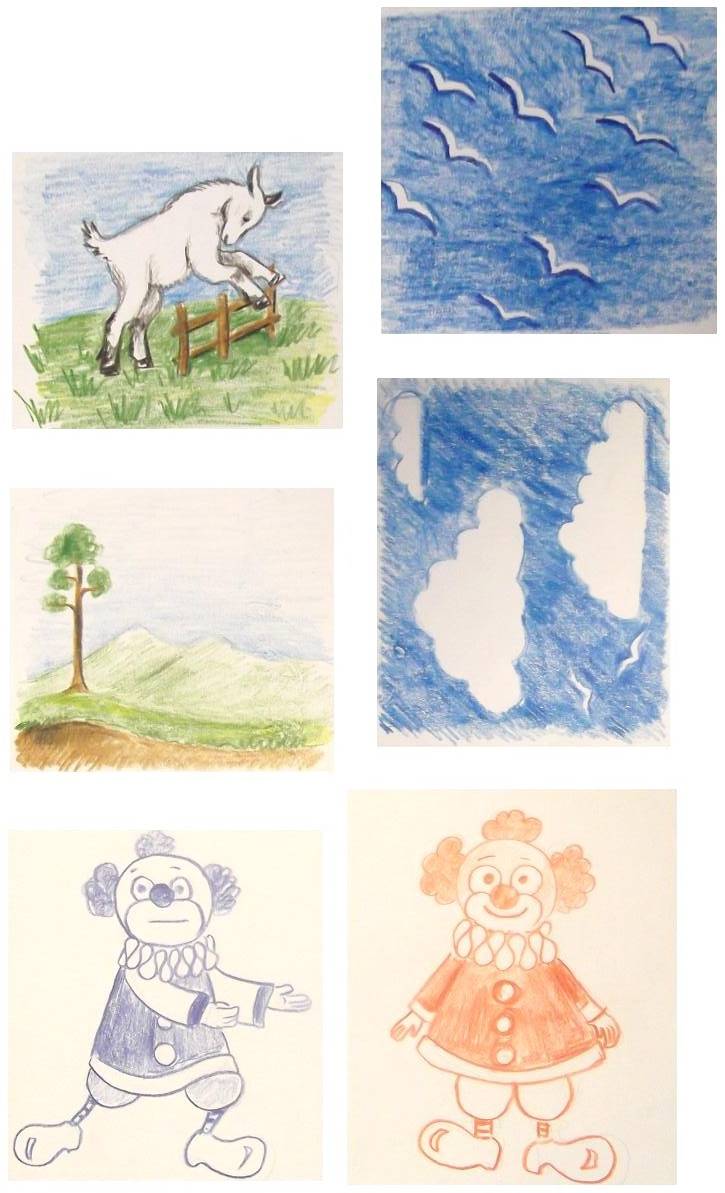 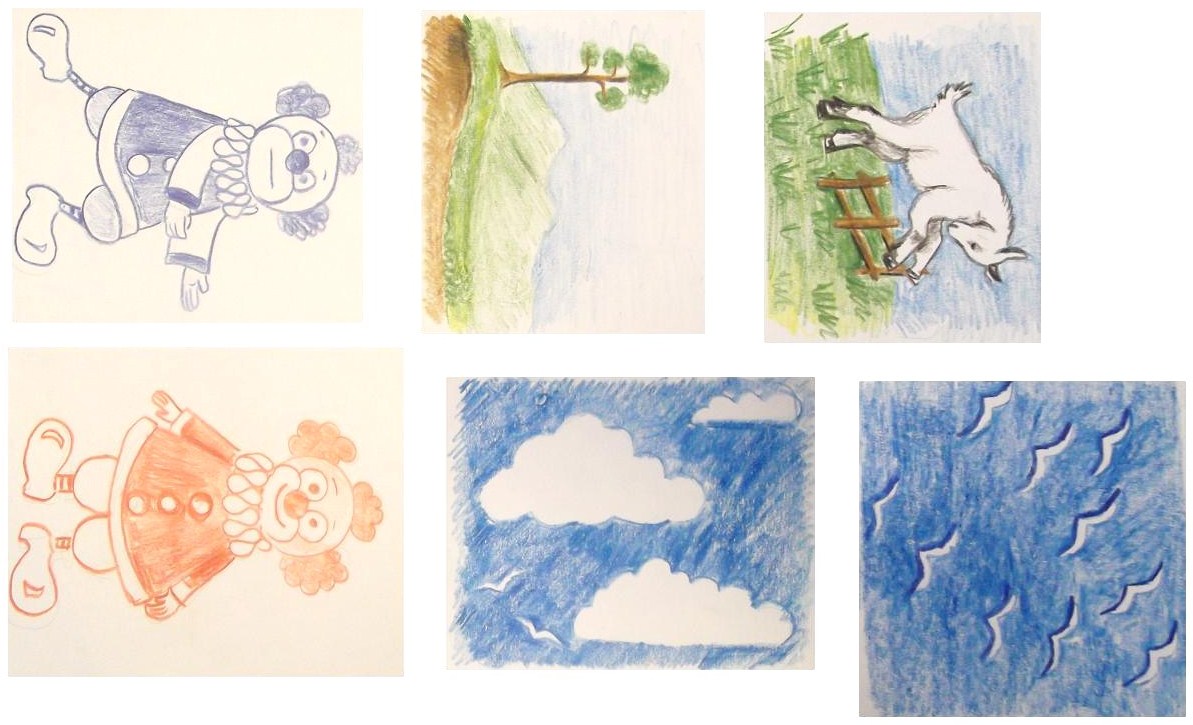 ПРИЛОЖЕНИЕ 5«Клоуны – ступеньки»	I ступень				II ступень				 III ступень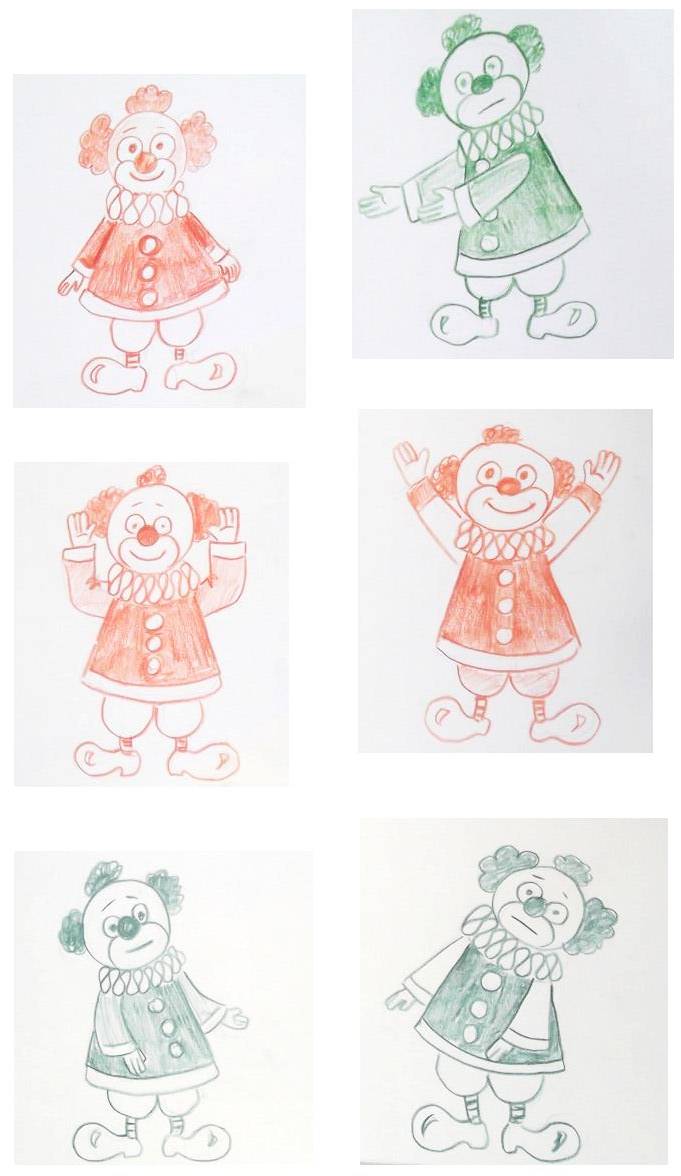 	IV ступень			V ступень				VI ступеньVII ступеньПРИЛОЖЕНИЕ 6Сказка о грушах.«Бабушка Нота по саду пошла – Спелых четыре груши нашла,Ноты подумали и решили,Так меж собою их разделили:Бабушке груша достанется целая – Она нота крупная, длинная и белая.Вторую разрезали посередине – Двум дочкам досталось по половине.Третью грушу разрезали на четыре дольки.Каждой внучке дали по четвертной части.А подружки сказали:- Скорей! Делите нам грушу на восемь долей.Значит, каждой подружкеДостанется груши восьмушка.- А как назовем такую ноту?А на сколько долей в таком случае надо разделить грушу?..»Игра считалка.Нота целая –Очень важная, Очень белаяИ протяжная.На нее считают четыре раза:Раз-два-три-четыре.Нота половиннаяОстается белой.Она тоже длинная,Но короче целой.На нее считают два раза:Раз-два!	Эти нотки черные – 	Четверти проворные.	Каждый это знает:	Штиль их украшает.На нее считают один раз:Раз!	Называются восьмые	Эти нотки озорные.	Их от четверти похожейОтличить флажок поможет.ПРИЛОЖЕНИЕ 7Песенка о том звучит, как на солнце снег блестит (мажор)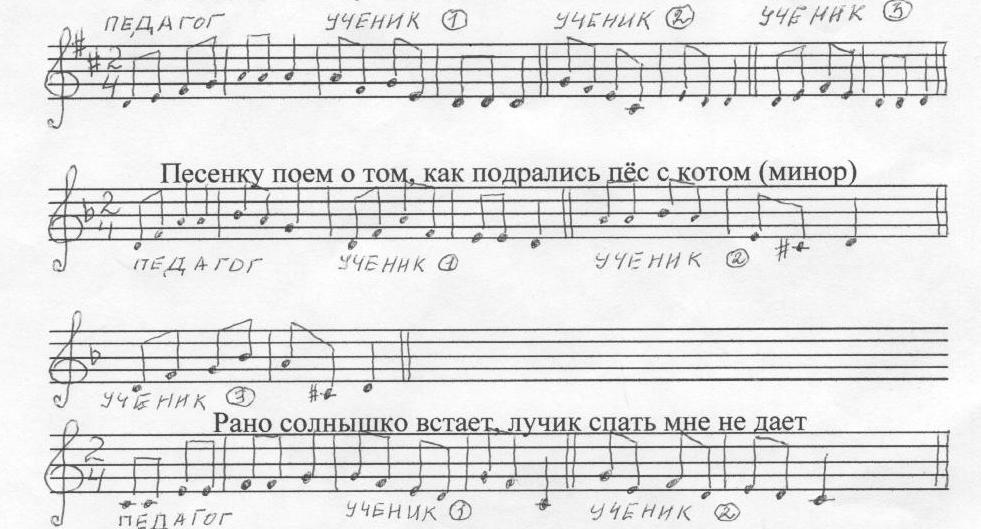 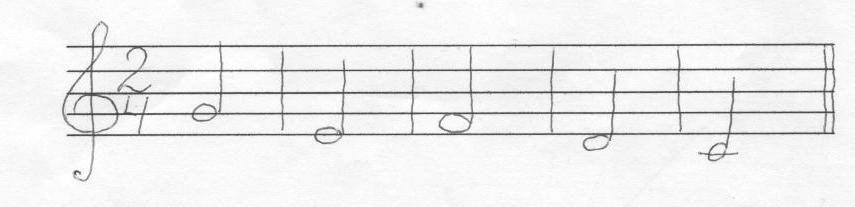 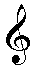 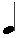 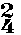 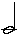 